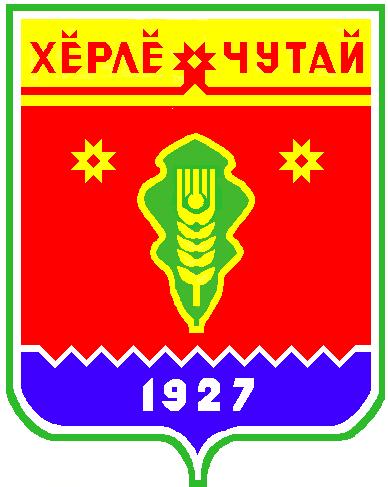 Об индексации заработной платыВ соответствии со ст. 134 Трудового кодекса РФ обеспечение повышения уровня реального содержания заработной платы включает индексацию заработной платы в связи с ростом потребительских цен на товары и услуги.По данным Федеральной службы государственной статистики в декабре 2020 года по сравнению с декабрем 2019 года индекс потребительских цен составил 104,9 %. Государственные органы, органы местного самоуправления, государственные и муниципальные учреждения производят индексацию заработной платы в порядке, установленном трудовым законодательством и иными нормативными правовыми актами, содержащими нормы трудового права, другие работодатели - в порядке, установленном коллективным договором, соглашениями, локальными нормативными актами.Меры, обеспечивающие повышение уровня реального содержания заработной платы, в частности путем индексации зарплаты, относятся к основным государственным гарантиям по оплате труда работников. Небюджетные организации индексируют зарплату работников в порядке, установленном в коллективном договоре, соглашении, локальных нормативных актах. При этом отсутствие определенного порядка не может являться основанием для отказа проведения индексации.Работодатель в зависимости от конкретных обстоятельств, специфики своей деятельности и уровня платежеспособности вправе определить периодичность индексации, порядок расчета ее величины, перечень выплат, подлежащих индексации.Положения об индексации заработной платы, установленные в организации, обязательны для работодателя и распространяются на всех работников.Вместе с тем индексация - это не единственный способ обеспечения работодателем повышения уровня реального содержания зарплаты. Так, работодатель, вместо того чтобы проводить индексацию, вправе периодически увеличивать зарплату, в частности, путем повышения должностных окладов, выплаты премий и т.п.Если работодатель не соблюдает положения коллективного договора, соглашения, локальных нормативных актов об индексации зарплаты, его действия можно обжаловать в Государственную инспекцию труда соответствующего субъекта Российской Федерации, прокуратуру, а также в суд.ВЕСТНИК Атнарского сельского поселенияТир. 100 экз.. Атнары , ул.Молодежная, 52аkrchet-atnar@cap.ruНомер сверстан ведущим специалистом администрации Атнарского сельского поселенияОтветственный за выпуск: А.А.НаумоваВыходит на русском  языке